Outras Compensações: 01 indivíduo de Jacarandá da Bahia (Vulnerável) – compensação: plantio de 10 mudas de Jacarandá da Bahia (Dalbergia nigra) na área de preservação no próprio terreno.Planta de Situação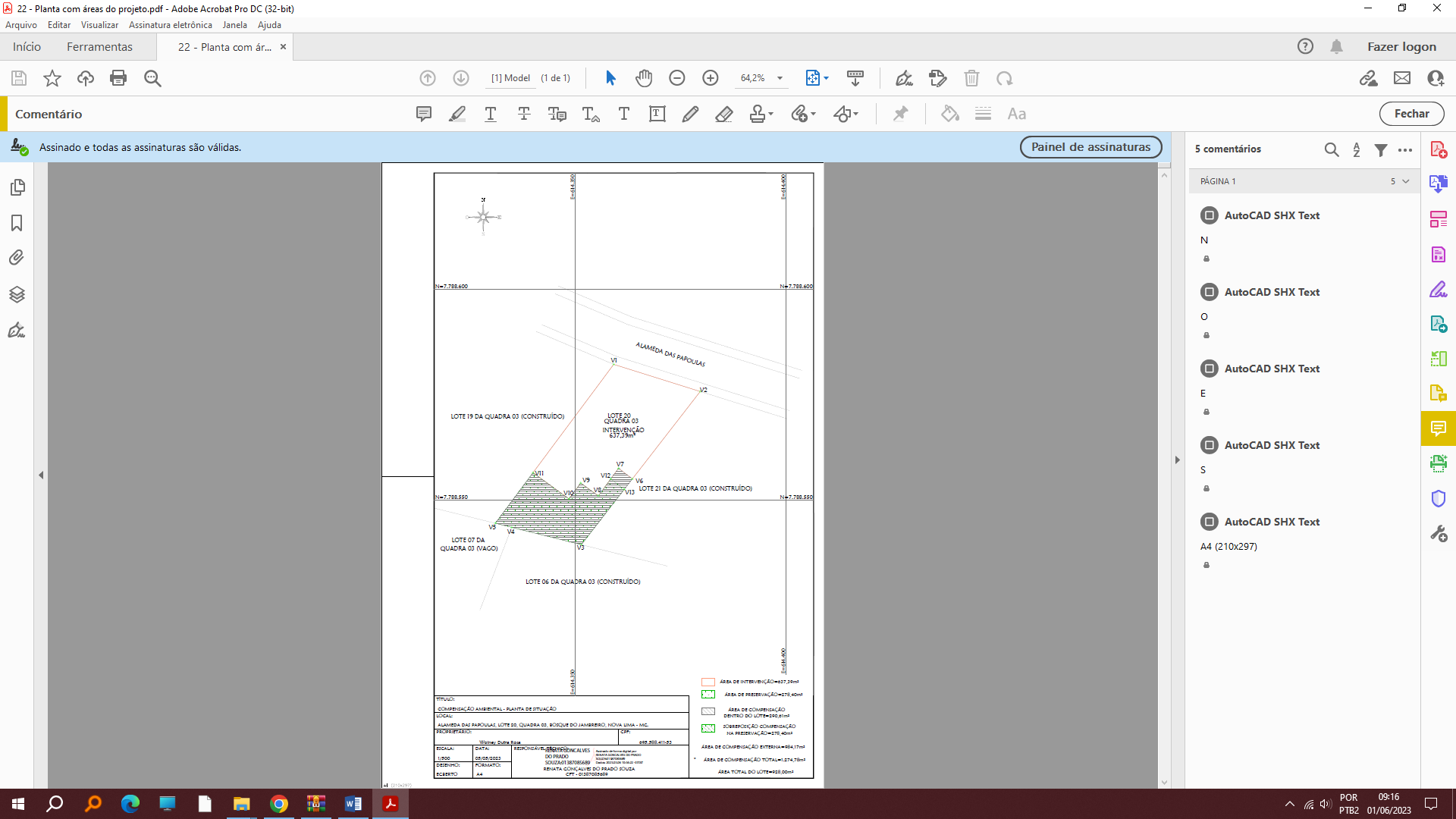 Planta da compensação externa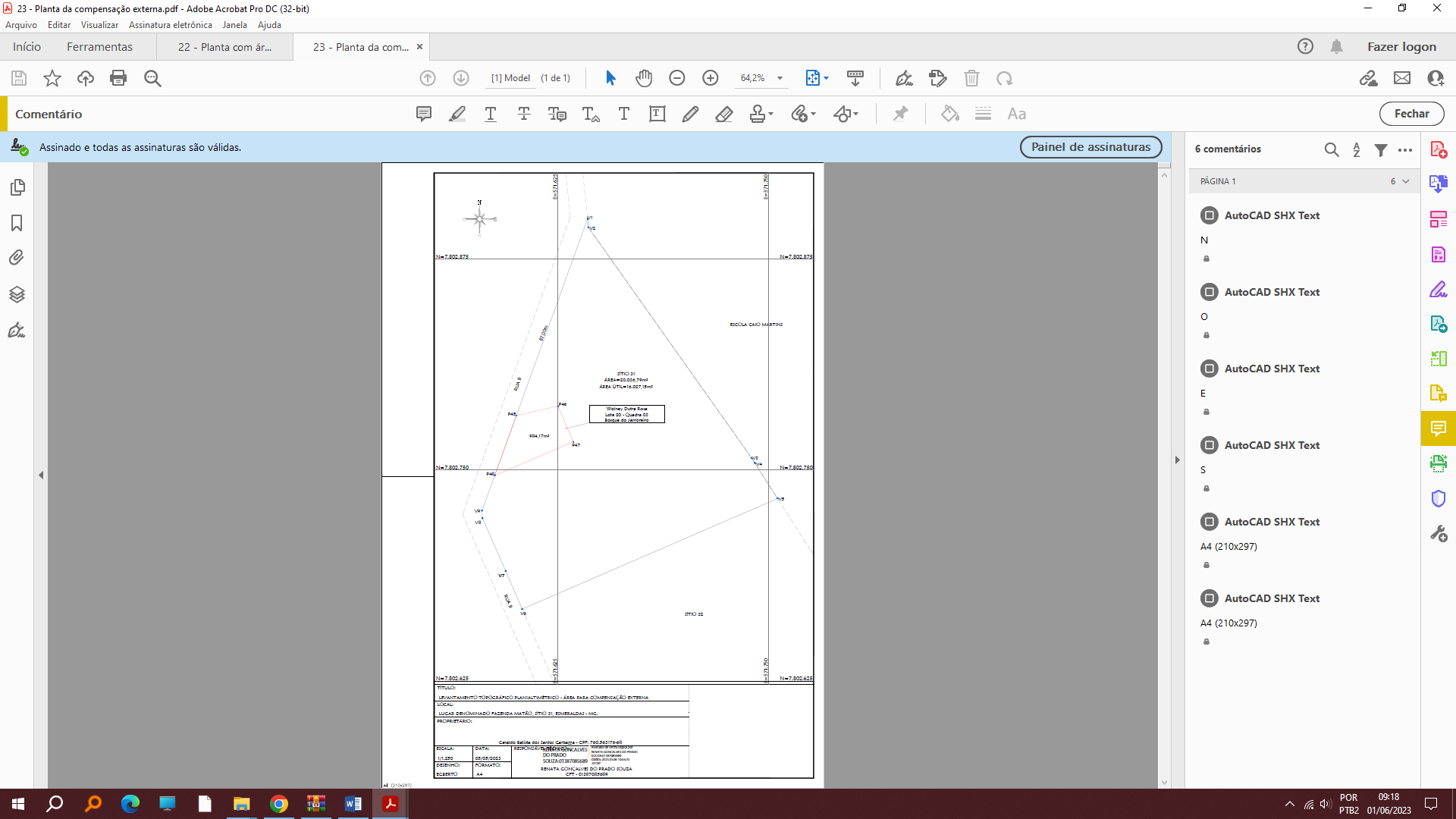 NÚMERO PROCESSO DE INTERVENÇÃO AMBIENTAL: 8963/2023 – Lote UrbanoNÚMERO PROCESSO DE INTERVENÇÃO AMBIENTAL: 8963/2023 – Lote UrbanoNÚMERO PROCESSO DE INTERVENÇÃO AMBIENTAL: 8963/2023 – Lote UrbanoNÚMERO PROCESSO DE INTERVENÇÃO AMBIENTAL: 8963/2023 – Lote UrbanoNÚMERO PROCESSO DE INTERVENÇÃO AMBIENTAL: 8963/2023 – Lote UrbanoNÚMERO PROCESSO DE INTERVENÇÃO AMBIENTAL: 8963/2023 – Lote UrbanoNÚMERO PROCESSO DE INTERVENÇÃO AMBIENTAL: 8963/2023 – Lote UrbanoNÚMERO PROCESSO DE INTERVENÇÃO AMBIENTAL: 8963/2023 – Lote Urbano1. IDENTIFICAÇÃO DO EMPREENDEDOR/ RESPONSÁVEL PELA INTERVENÇÃO AMBIENTAL 1. IDENTIFICAÇÃO DO EMPREENDEDOR/ RESPONSÁVEL PELA INTERVENÇÃO AMBIENTAL 1. IDENTIFICAÇÃO DO EMPREENDEDOR/ RESPONSÁVEL PELA INTERVENÇÃO AMBIENTAL 1. IDENTIFICAÇÃO DO EMPREENDEDOR/ RESPONSÁVEL PELA INTERVENÇÃO AMBIENTAL 1. IDENTIFICAÇÃO DO EMPREENDEDOR/ RESPONSÁVEL PELA INTERVENÇÃO AMBIENTAL 1. IDENTIFICAÇÃO DO EMPREENDEDOR/ RESPONSÁVEL PELA INTERVENÇÃO AMBIENTAL 1. IDENTIFICAÇÃO DO EMPREENDEDOR/ RESPONSÁVEL PELA INTERVENÇÃO AMBIENTAL 1. IDENTIFICAÇÃO DO EMPREENDEDOR/ RESPONSÁVEL PELA INTERVENÇÃO AMBIENTAL 1.1 Nome: Wolney Dutra Rosa1.1 Nome: Wolney Dutra Rosa1.5 CPF/CNPJ: 695.588.411-531.5 CPF/CNPJ: 695.588.411-531.5 CPF/CNPJ: 695.588.411-531.5 CPF/CNPJ: 695.588.411-531.5 CPF/CNPJ: 695.588.411-531.5 CPF/CNPJ: 695.588.411-531.2 Endereço: Al do Ingá, 635 – apto 13041.2 Endereço: Al do Ingá, 635 – apto 13041.6 Bairro: Vale do Sereno1.6 Bairro: Vale do Sereno1.6 Bairro: Vale do Sereno1.6 Bairro: Vale do Sereno1.6 Bairro: Vale do Sereno1.6 Bairro: Vale do Sereno1.3 Município: Nova Lima1.3 Município: Nova Lima1.7 UF: MG1.7 UF: MG1.8 CEP: 34006-0421.8 CEP: 34006-0421.8 CEP: 34006-0421.8 CEP: 34006-0421.4 Telefone: (31) (31) 9 8835-9810(Marcos Birchal de Moura – Procurador)1.4 Telefone: (31) (31) 9 8835-9810(Marcos Birchal de Moura – Procurador)1.9 e-mail: marcos@jequitibaambiental.com.br(Marcos Birchal de Moura – Procurador)1.9 e-mail: marcos@jequitibaambiental.com.br(Marcos Birchal de Moura – Procurador)1.9 e-mail: marcos@jequitibaambiental.com.br(Marcos Birchal de Moura – Procurador)1.9 e-mail: marcos@jequitibaambiental.com.br(Marcos Birchal de Moura – Procurador)1.9 e-mail: marcos@jequitibaambiental.com.br(Marcos Birchal de Moura – Procurador)1.9 e-mail: marcos@jequitibaambiental.com.br(Marcos Birchal de Moura – Procurador)1.10 O responsável pela intervenção ambiental é o proprietário/possuidor do Imóvel? ( x ) Sim, passar para o item 3  (   ) Não, seguir preenchimento no item 21.10 O responsável pela intervenção ambiental é o proprietário/possuidor do Imóvel? ( x ) Sim, passar para o item 3  (   ) Não, seguir preenchimento no item 21.10 O responsável pela intervenção ambiental é o proprietário/possuidor do Imóvel? ( x ) Sim, passar para o item 3  (   ) Não, seguir preenchimento no item 21.10 O responsável pela intervenção ambiental é o proprietário/possuidor do Imóvel? ( x ) Sim, passar para o item 3  (   ) Não, seguir preenchimento no item 21.10 O responsável pela intervenção ambiental é o proprietário/possuidor do Imóvel? ( x ) Sim, passar para o item 3  (   ) Não, seguir preenchimento no item 21.10 O responsável pela intervenção ambiental é o proprietário/possuidor do Imóvel? ( x ) Sim, passar para o item 3  (   ) Não, seguir preenchimento no item 21.10 O responsável pela intervenção ambiental é o proprietário/possuidor do Imóvel? ( x ) Sim, passar para o item 3  (   ) Não, seguir preenchimento no item 21.10 O responsável pela intervenção ambiental é o proprietário/possuidor do Imóvel? ( x ) Sim, passar para o item 3  (   ) Não, seguir preenchimento no item 22. IDENTIFICAÇÃO DO PROPRIETÁRIO/ POSSUIDOR DO IMÓVEL 2. IDENTIFICAÇÃO DO PROPRIETÁRIO/ POSSUIDOR DO IMÓVEL 2. IDENTIFICAÇÃO DO PROPRIETÁRIO/ POSSUIDOR DO IMÓVEL 2. IDENTIFICAÇÃO DO PROPRIETÁRIO/ POSSUIDOR DO IMÓVEL 2. IDENTIFICAÇÃO DO PROPRIETÁRIO/ POSSUIDOR DO IMÓVEL 2. IDENTIFICAÇÃO DO PROPRIETÁRIO/ POSSUIDOR DO IMÓVEL 2. IDENTIFICAÇÃO DO PROPRIETÁRIO/ POSSUIDOR DO IMÓVEL 2. IDENTIFICAÇÃO DO PROPRIETÁRIO/ POSSUIDOR DO IMÓVEL 2.1 Nome:2.1 Nome:2.2 CPF/CNPJ:2.2 CPF/CNPJ:2.2 CPF/CNPJ:2.2 CPF/CNPJ:2.2 CPF/CNPJ:2.2 CPF/CNPJ:2.3 Endereço:2.3 Endereço:2.4 Bairro:2.4 Bairro:2.4 Bairro:2.4 Bairro:2.4 Bairro:2.4 Bairro:2.5 Município:2.5 Município:2.6 UF:2.6 UF:2.7: CEP:2.7: CEP:2.7: CEP:2.7: CEP:2.8 Telefone:2.8 Telefone:2.9: e-mail:2.9: e-mail:2.9: e-mail:2.9: e-mail:2.9: e-mail:2.9: e-mail:3. IDENTIFICAÇÃO DO IMÓVEL 3. IDENTIFICAÇÃO DO IMÓVEL 3. IDENTIFICAÇÃO DO IMÓVEL 3. IDENTIFICAÇÃO DO IMÓVEL 3. IDENTIFICAÇÃO DO IMÓVEL 3. IDENTIFICAÇÃO DO IMÓVEL 3. IDENTIFICAÇÃO DO IMÓVEL 3. IDENTIFICAÇÃO DO IMÓVEL 3.1 Denominação: Lote: 20, Quadra 03, Cond. Bosque do Jambreiro3.1 Denominação: Lote: 20, Quadra 03, Cond. Bosque do Jambreiro3.1 Denominação: Lote: 20, Quadra 03, Cond. Bosque do Jambreiro3.2 Área Total (m2): 928,003.2 Área Total (m2): 928,003.2 Área Total (m2): 928,003.2 Área Total (m2): 928,003.2 Área Total (m2): 928,003.3 Município/Distrito: Nova Lima3.3 Município/Distrito: Nova Lima3.3 Município/Distrito: Nova Lima3.4 INCRA (CCIR): Urbano3.4 INCRA (CCIR): Urbano3.4 INCRA (CCIR): Urbano3.4 INCRA (CCIR): Urbano3.4 INCRA (CCIR): Urbano3.5 Matrícula: 15.577Livro: 02Folha: n.aComarca: Nova Lima/MG  Comarca: Nova Lima/MG  Comarca: Nova Lima/MG  Comarca: Nova Lima/MG  Comarca: Nova Lima/MG  3.6 Documento de posse (descrição do tipo): matrícula 3.6 Documento de posse (descrição do tipo): matrícula 3.6 Documento de posse (descrição do tipo): matrícula 3.6 Documento de posse (descrição do tipo): matrícula 3.6 Documento de posse (descrição do tipo): matrícula 3.6 Documento de posse (descrição do tipo): matrícula 3.6 Documento de posse (descrição do tipo): matrícula 3.6 Documento de posse (descrição do tipo): matrícula 4. INTERVENÇÃO AMBIENTAL REQUERIDA4. INTERVENÇÃO AMBIENTAL REQUERIDA4. INTERVENÇÃO AMBIENTAL REQUERIDA4. INTERVENÇÃO AMBIENTAL REQUERIDA4. INTERVENÇÃO AMBIENTAL REQUERIDA4. INTERVENÇÃO AMBIENTAL REQUERIDA4. INTERVENÇÃO AMBIENTAL REQUERIDA4. INTERVENÇÃO AMBIENTAL REQUERIDA4.1. Supressão de cobertura vegetal nativa, para uso alternativo do solo4.1. Supressão de cobertura vegetal nativa, para uso alternativo do solo4.1. Supressão de cobertura vegetal nativa, para uso alternativo do solo4.1. Supressão de cobertura vegetal nativa, para uso alternativo do solo4.1. Supressão de cobertura vegetal nativa, para uso alternativo do solo4.1. Supressão de cobertura vegetal nativa, para uso alternativo do solo4.1. Supressão de cobertura vegetal nativa, para uso alternativo do solo4.1. Supressão de cobertura vegetal nativa, para uso alternativo do soloQuantidadeUn.Floresta Estacional Semidecidual (  ) inicial (x) médio (  ) avançadoFloresta Estacional Semidecidual (  ) inicial (x) médio (  ) avançadoFloresta Estacional Semidecidual (  ) inicial (x) médio (  ) avançadoFloresta Estacional Semidecidual (  ) inicial (x) médio (  ) avançadoFloresta Estacional Semidecidual (  ) inicial (x) médio (  ) avançadoFloresta Estacional Semidecidual (  ) inicial (x) médio (  ) avançado637,39m2Intervenção em área de preservação permanente – APP – COM supressão de cobertura vegetal nativa.Intervenção em área de preservação permanente – APP – COM supressão de cobertura vegetal nativa.Intervenção em área de preservação permanente – APP – COM supressão de cobertura vegetal nativa.Intervenção em área de preservação permanente – APP – COM supressão de cobertura vegetal nativa.Intervenção em área de preservação permanente – APP – COM supressão de cobertura vegetal nativa.Intervenção em área de preservação permanente – APP – COM supressão de cobertura vegetal nativa.Intervenção em área de preservação permanente – APP – SEM supressão de cobertura vegetal nativa.Intervenção em área de preservação permanente – APP – SEM supressão de cobertura vegetal nativa.Intervenção em área de preservação permanente – APP – SEM supressão de cobertura vegetal nativa.Intervenção em área de preservação permanente – APP – SEM supressão de cobertura vegetal nativa.Intervenção em área de preservação permanente – APP – SEM supressão de cobertura vegetal nativa.Intervenção em área de preservação permanente – APP – SEM supressão de cobertura vegetal nativa.4.2 Corte ou aproveitamento de árvores isoladas nativas vivas4.2 Corte ou aproveitamento de árvores isoladas nativas vivas4.2 Corte ou aproveitamento de árvores isoladas nativas vivas4.2 Corte ou aproveitamento de árvores isoladas nativas vivas4.2 Corte ou aproveitamento de árvores isoladas nativas vivas4.2 Corte ou aproveitamento de árvores isoladas nativas vivas4.3 Vegetação de Campo de Altitude e Campos Rupestres estágio médio4.3 Vegetação de Campo de Altitude e Campos Rupestres estágio médio4.3 Vegetação de Campo de Altitude e Campos Rupestres estágio médio4.3 Vegetação de Campo de Altitude e Campos Rupestres estágio médio4.3 Vegetação de Campo de Altitude e Campos Rupestres estágio médio4.3 Vegetação de Campo de Altitude e Campos Rupestres estágio médiom24.4 Espécies Flora Ameaçada/Imune4.4 Espécies Flora Ameaçada/Imune4.4 Espécies Flora Ameaçada/Imune4.4 Espécies Flora Ameaçada/Imune4.4 Espécies Flora Ameaçada/Imune4.4 Espécies Flora Ameaçada/Imune4.4 Espécies Flora Ameaçada/Imune4.4 Espécies Flora Ameaçada/ImuneEspécieEspécieNome comumNome comumNome comumNome comumGrau *Quant.Dalbergia nigraDalbergia nigraJacarandá da BahiaJacarandá da BahiaJacarandá da BahiaJacarandá da BahiaVU01* Imune, VU (vulnerável), EN (em perigo); CR (criticamente ameaçada).* Imune, VU (vulnerável), EN (em perigo); CR (criticamente ameaçada).* Imune, VU (vulnerável), EN (em perigo); CR (criticamente ameaçada).* Imune, VU (vulnerável), EN (em perigo); CR (criticamente ameaçada).* Imune, VU (vulnerável), EN (em perigo); CR (criticamente ameaçada).* Imune, VU (vulnerável), EN (em perigo); CR (criticamente ameaçada).* Imune, VU (vulnerável), EN (em perigo); CR (criticamente ameaçada).* Imune, VU (vulnerável), EN (em perigo); CR (criticamente ameaçada).5. PRODUTO OU SUBPRODUTO FLORESTAL A SER APURADO NA INTERVENÇÃO AMBIENTAL REQUERIDA, PARA RECOLHIMENTO DA TAXA FLORESTAL CONFORME LEI 4.747/75 (QUANDO FOR O CASO)5. PRODUTO OU SUBPRODUTO FLORESTAL A SER APURADO NA INTERVENÇÃO AMBIENTAL REQUERIDA, PARA RECOLHIMENTO DA TAXA FLORESTAL CONFORME LEI 4.747/75 (QUANDO FOR O CASO)5. PRODUTO OU SUBPRODUTO FLORESTAL A SER APURADO NA INTERVENÇÃO AMBIENTAL REQUERIDA, PARA RECOLHIMENTO DA TAXA FLORESTAL CONFORME LEI 4.747/75 (QUANDO FOR O CASO)5. PRODUTO OU SUBPRODUTO FLORESTAL A SER APURADO NA INTERVENÇÃO AMBIENTAL REQUERIDA, PARA RECOLHIMENTO DA TAXA FLORESTAL CONFORME LEI 4.747/75 (QUANDO FOR O CASO)5. PRODUTO OU SUBPRODUTO FLORESTAL A SER APURADO NA INTERVENÇÃO AMBIENTAL REQUERIDA, PARA RECOLHIMENTO DA TAXA FLORESTAL CONFORME LEI 4.747/75 (QUANDO FOR O CASO)5. PRODUTO OU SUBPRODUTO FLORESTAL A SER APURADO NA INTERVENÇÃO AMBIENTAL REQUERIDA, PARA RECOLHIMENTO DA TAXA FLORESTAL CONFORME LEI 4.747/75 (QUANDO FOR O CASO)5. PRODUTO OU SUBPRODUTO FLORESTAL A SER APURADO NA INTERVENÇÃO AMBIENTAL REQUERIDA, PARA RECOLHIMENTO DA TAXA FLORESTAL CONFORME LEI 4.747/75 (QUANDO FOR O CASO)5. PRODUTO OU SUBPRODUTO FLORESTAL A SER APURADO NA INTERVENÇÃO AMBIENTAL REQUERIDA, PARA RECOLHIMENTO DA TAXA FLORESTAL CONFORME LEI 4.747/75 (QUANDO FOR O CASO)5.1 ESPECIFICAÇÃO5.1 ESPECIFICAÇÃO5.1 ESPECIFICAÇÃO5.1 ESPECIFICAÇÃO5.1 ESPECIFICAÇÃOQUANTIDADEQUANTIDADEUn5.1.1 Madeira de espécimes nativas5.1.1 Madeira de espécimes nativas5.1.1 Madeira de espécimes nativas5.1.1 Madeira de espécimes nativas5.1.1 Madeira de espécimes nativas0,670,67m³5.1.2 Lenha de espécimes nativa5.1.2 Lenha de espécimes nativa5.1.2 Lenha de espécimes nativa5.1.2 Lenha de espécimes nativa5.1.2 Lenha de espécimes nativa10,2210,22m³5.1.3 Madeira de espécimes exótica5.1.3 Madeira de espécimes exótica5.1.3 Madeira de espécimes exótica5.1.3 Madeira de espécimes exótica5.1.3 Madeira de espécimes exóticam³5.1.4 Lenha de espécimes exótica5.1.4 Lenha de espécimes exótica5.1.4 Lenha de espécimes exótica5.1.4 Lenha de espécimes exótica5.1.4 Lenha de espécimes exóticam³6. APROVEITAMENTO SOCIOECONÔMICO DO PRODUTO OU SUBPRODUTO FLORESTAL/VEGETAL6. APROVEITAMENTO SOCIOECONÔMICO DO PRODUTO OU SUBPRODUTO FLORESTAL/VEGETAL6. APROVEITAMENTO SOCIOECONÔMICO DO PRODUTO OU SUBPRODUTO FLORESTAL/VEGETAL6. APROVEITAMENTO SOCIOECONÔMICO DO PRODUTO OU SUBPRODUTO FLORESTAL/VEGETAL6. APROVEITAMENTO SOCIOECONÔMICO DO PRODUTO OU SUBPRODUTO FLORESTAL/VEGETAL6. APROVEITAMENTO SOCIOECONÔMICO DO PRODUTO OU SUBPRODUTO FLORESTAL/VEGETAL6. APROVEITAMENTO SOCIOECONÔMICO DO PRODUTO OU SUBPRODUTO FLORESTAL/VEGETAL6. APROVEITAMENTO SOCIOECONÔMICO DO PRODUTO OU SUBPRODUTO FLORESTAL/VEGETALO produto e/ou subproduto vegetal oriundo da intervenção, será utilizado para: (   ) Produção de carvão vegetal. (   ) Comercialização “in natura”. (x ) Uso interno no imóvel ou empreendimento.(   ) Incorporação ao solo dos produtos florestais in natura.(   ) Doação.O produto e/ou subproduto vegetal oriundo da intervenção, será utilizado para: (   ) Produção de carvão vegetal. (   ) Comercialização “in natura”. (x ) Uso interno no imóvel ou empreendimento.(   ) Incorporação ao solo dos produtos florestais in natura.(   ) Doação.O produto e/ou subproduto vegetal oriundo da intervenção, será utilizado para: (   ) Produção de carvão vegetal. (   ) Comercialização “in natura”. (x ) Uso interno no imóvel ou empreendimento.(   ) Incorporação ao solo dos produtos florestais in natura.(   ) Doação.O produto e/ou subproduto vegetal oriundo da intervenção, será utilizado para: (   ) Produção de carvão vegetal. (   ) Comercialização “in natura”. (x ) Uso interno no imóvel ou empreendimento.(   ) Incorporação ao solo dos produtos florestais in natura.(   ) Doação.O produto e/ou subproduto vegetal oriundo da intervenção, será utilizado para: (   ) Produção de carvão vegetal. (   ) Comercialização “in natura”. (x ) Uso interno no imóvel ou empreendimento.(   ) Incorporação ao solo dos produtos florestais in natura.(   ) Doação.O produto e/ou subproduto vegetal oriundo da intervenção, será utilizado para: (   ) Produção de carvão vegetal. (   ) Comercialização “in natura”. (x ) Uso interno no imóvel ou empreendimento.(   ) Incorporação ao solo dos produtos florestais in natura.(   ) Doação.O produto e/ou subproduto vegetal oriundo da intervenção, será utilizado para: (   ) Produção de carvão vegetal. (   ) Comercialização “in natura”. (x ) Uso interno no imóvel ou empreendimento.(   ) Incorporação ao solo dos produtos florestais in natura.(   ) Doação.O produto e/ou subproduto vegetal oriundo da intervenção, será utilizado para: (   ) Produção de carvão vegetal. (   ) Comercialização “in natura”. (x ) Uso interno no imóvel ou empreendimento.(   ) Incorporação ao solo dos produtos florestais in natura.(   ) Doação.7. NÚMERO DO RECIBO DO PROJETO CADASTRADO NO SINAFLOR7. NÚMERO DO RECIBO DO PROJETO CADASTRADO NO SINAFLOR7. NÚMERO DO RECIBO DO PROJETO CADASTRADO NO SINAFLOR7. NÚMERO DO RECIBO DO PROJETO CADASTRADO NO SINAFLOR7. NÚMERO DO RECIBO DO PROJETO CADASTRADO NO SINAFLOR7. NÚMERO DO RECIBO DO PROJETO CADASTRADO NO SINAFLOR7. NÚMERO DO RECIBO DO PROJETO CADASTRADO NO SINAFLOR7. NÚMERO DO RECIBO DO PROJETO CADASTRADO NO SINAFLOR8. REPOSIÇÃO FLORESTAL 8. REPOSIÇÃO FLORESTAL 8. REPOSIÇÃO FLORESTAL 8. REPOSIÇÃO FLORESTAL 8. REPOSIÇÃO FLORESTAL 8. REPOSIÇÃO FLORESTAL 8. REPOSIÇÃO FLORESTAL 8. REPOSIÇÃO FLORESTAL Indicação da forma de cumprimento da Reposição Florestal, conforme art. 78, da Lei nº 20.922/2013:(x ) Recolhimento a conta de arrecadação de reposição florestal (   ) Formação de florestas, próprias ou fomentadas.(   ) Participação em associações de reflorestadores ou outros sistemas. Indicação da forma de cumprimento da Reposição Florestal, conforme art. 78, da Lei nº 20.922/2013:(x ) Recolhimento a conta de arrecadação de reposição florestal (   ) Formação de florestas, próprias ou fomentadas.(   ) Participação em associações de reflorestadores ou outros sistemas. Indicação da forma de cumprimento da Reposição Florestal, conforme art. 78, da Lei nº 20.922/2013:(x ) Recolhimento a conta de arrecadação de reposição florestal (   ) Formação de florestas, próprias ou fomentadas.(   ) Participação em associações de reflorestadores ou outros sistemas. Indicação da forma de cumprimento da Reposição Florestal, conforme art. 78, da Lei nº 20.922/2013:(x ) Recolhimento a conta de arrecadação de reposição florestal (   ) Formação de florestas, próprias ou fomentadas.(   ) Participação em associações de reflorestadores ou outros sistemas. Indicação da forma de cumprimento da Reposição Florestal, conforme art. 78, da Lei nº 20.922/2013:(x ) Recolhimento a conta de arrecadação de reposição florestal (   ) Formação de florestas, próprias ou fomentadas.(   ) Participação em associações de reflorestadores ou outros sistemas. Indicação da forma de cumprimento da Reposição Florestal, conforme art. 78, da Lei nº 20.922/2013:(x ) Recolhimento a conta de arrecadação de reposição florestal (   ) Formação de florestas, próprias ou fomentadas.(   ) Participação em associações de reflorestadores ou outros sistemas. Indicação da forma de cumprimento da Reposição Florestal, conforme art. 78, da Lei nº 20.922/2013:(x ) Recolhimento a conta de arrecadação de reposição florestal (   ) Formação de florestas, próprias ou fomentadas.(   ) Participação em associações de reflorestadores ou outros sistemas. Indicação da forma de cumprimento da Reposição Florestal, conforme art. 78, da Lei nº 20.922/2013:(x ) Recolhimento a conta de arrecadação de reposição florestal (   ) Formação de florestas, próprias ou fomentadas.(   ) Participação em associações de reflorestadores ou outros sistemas. Taxa de expediente: R$ 631,50Taxa de expediente: R$ 631,50Taxa de expediente: R$ 631,50Taxa de expediente: R$ 631,50Taxa de expediente: R$ 631,50Taxa de expediente: R$ 631,50Taxa de expediente: R$ 631,50Taxa de expediente: R$ 631,50Data da Vistoria: 31/05/2023Data da Vistoria: 31/05/2023Data da Vistoria: 31/05/2023Data da Vistoria: 31/05/2023Data da Vistoria: 31/05/2023Data da Vistoria: 31/05/2023Data da Vistoria: 31/05/2023Data da Vistoria: 31/05/2023CONTROLE PROCESSUALCONTROLE PROCESSUALCONTROLE PROCESSUALCONTROLE PROCESSUALCONTROLE PROCESSUALCONTROLE PROCESSUALCONTROLE PROCESSUALCONTROLE PROCESSUAL            Considerando o disposto no Decreto Estadual no. 47.892/2020 e diante das informações apresentadas pelo requerente, bem como, a confirmação de tais informações pelos técnicos da SEMAM, NÃO VISLUMBRAMOS ÓBICE JURÍDICO na concessão da autorização para intervenção ambiental.             Conclui-se pela possibilidade de regularização da intervenção ambiental, devendo ser observadas, para tanto, o atendimento das medidas mitigadoras e compensatórias apresentadas neste Parecer.            Considerando o disposto no Decreto Estadual no. 47.892/2020 e diante das informações apresentadas pelo requerente, bem como, a confirmação de tais informações pelos técnicos da SEMAM, NÃO VISLUMBRAMOS ÓBICE JURÍDICO na concessão da autorização para intervenção ambiental.             Conclui-se pela possibilidade de regularização da intervenção ambiental, devendo ser observadas, para tanto, o atendimento das medidas mitigadoras e compensatórias apresentadas neste Parecer.            Considerando o disposto no Decreto Estadual no. 47.892/2020 e diante das informações apresentadas pelo requerente, bem como, a confirmação de tais informações pelos técnicos da SEMAM, NÃO VISLUMBRAMOS ÓBICE JURÍDICO na concessão da autorização para intervenção ambiental.             Conclui-se pela possibilidade de regularização da intervenção ambiental, devendo ser observadas, para tanto, o atendimento das medidas mitigadoras e compensatórias apresentadas neste Parecer.            Considerando o disposto no Decreto Estadual no. 47.892/2020 e diante das informações apresentadas pelo requerente, bem como, a confirmação de tais informações pelos técnicos da SEMAM, NÃO VISLUMBRAMOS ÓBICE JURÍDICO na concessão da autorização para intervenção ambiental.             Conclui-se pela possibilidade de regularização da intervenção ambiental, devendo ser observadas, para tanto, o atendimento das medidas mitigadoras e compensatórias apresentadas neste Parecer.            Considerando o disposto no Decreto Estadual no. 47.892/2020 e diante das informações apresentadas pelo requerente, bem como, a confirmação de tais informações pelos técnicos da SEMAM, NÃO VISLUMBRAMOS ÓBICE JURÍDICO na concessão da autorização para intervenção ambiental.             Conclui-se pela possibilidade de regularização da intervenção ambiental, devendo ser observadas, para tanto, o atendimento das medidas mitigadoras e compensatórias apresentadas neste Parecer.            Considerando o disposto no Decreto Estadual no. 47.892/2020 e diante das informações apresentadas pelo requerente, bem como, a confirmação de tais informações pelos técnicos da SEMAM, NÃO VISLUMBRAMOS ÓBICE JURÍDICO na concessão da autorização para intervenção ambiental.             Conclui-se pela possibilidade de regularização da intervenção ambiental, devendo ser observadas, para tanto, o atendimento das medidas mitigadoras e compensatórias apresentadas neste Parecer.            Considerando o disposto no Decreto Estadual no. 47.892/2020 e diante das informações apresentadas pelo requerente, bem como, a confirmação de tais informações pelos técnicos da SEMAM, NÃO VISLUMBRAMOS ÓBICE JURÍDICO na concessão da autorização para intervenção ambiental.             Conclui-se pela possibilidade de regularização da intervenção ambiental, devendo ser observadas, para tanto, o atendimento das medidas mitigadoras e compensatórias apresentadas neste Parecer.            Considerando o disposto no Decreto Estadual no. 47.892/2020 e diante das informações apresentadas pelo requerente, bem como, a confirmação de tais informações pelos técnicos da SEMAM, NÃO VISLUMBRAMOS ÓBICE JURÍDICO na concessão da autorização para intervenção ambiental.             Conclui-se pela possibilidade de regularização da intervenção ambiental, devendo ser observadas, para tanto, o atendimento das medidas mitigadoras e compensatórias apresentadas neste Parecer.9. CONDICIONANTES9. CONDICIONANTES9. CONDICIONANTESItemDescrição da CondicionantePrazo1Manter conservada e preservada as áreas de vegetação nativa remanescente correspondentes à preservação obrigatória e compensação, não intervir em nenhum tipo de espécie, não gramar.Permanentemente2Decreto 47.749/2019 - Art. 22 – A madeira das árvores de espécies florestais nativas de uso nobre, não poderá ser convertida em lenha ou carvão, sendo vedada ainda a sua incorporação ao solo.Durante a intervenção3Contratar profissional competente e habilitado para execução dos serviços a fim de evitar e coibir intervenções em áreas além das autorizadas.Durante a intervenção4Conciliar a execução da supressão da vegetação com a efetiva implantação do empreendimento, diminuindo o tempo de exposição do solo.Durante a vigênciada Autorização5Implantação de um sistema de drenagem na área do empreendimentoDurante a intervenção6Adotar técnicas e procedimentos necessários à destinação adequada dos resíduos gerados durante a atividade.Durante a intervenção7Plantio e manutenção das espécies de compensação com adubação e coroamento e replantio se necessário.Durante o desenvolvimento das mudasMedidas MitigadorasMedidas MitigadorasMedidas MitigadorasRealizar a supressão fora do período chuvoso e não fazer uso de fogo. Utilizar técnicas e metodologias de afugentamento e proteção da fauna silvestres. Replantio ou tranplante de espécies locais em áreas menos adensadas ou degradadas; uso de cercas vivas ou ecológicas, evitando-se as telas; Evitar o plantio de árvores exótica.Realizar a supressão fora do período chuvoso e não fazer uso de fogo. Utilizar técnicas e metodologias de afugentamento e proteção da fauna silvestres. Replantio ou tranplante de espécies locais em áreas menos adensadas ou degradadas; uso de cercas vivas ou ecológicas, evitando-se as telas; Evitar o plantio de árvores exótica.Realizar a supressão fora do período chuvoso e não fazer uso de fogo. Utilizar técnicas e metodologias de afugentamento e proteção da fauna silvestres. Replantio ou tranplante de espécies locais em áreas menos adensadas ou degradadas; uso de cercas vivas ou ecológicas, evitando-se as telas; Evitar o plantio de árvores exótica.